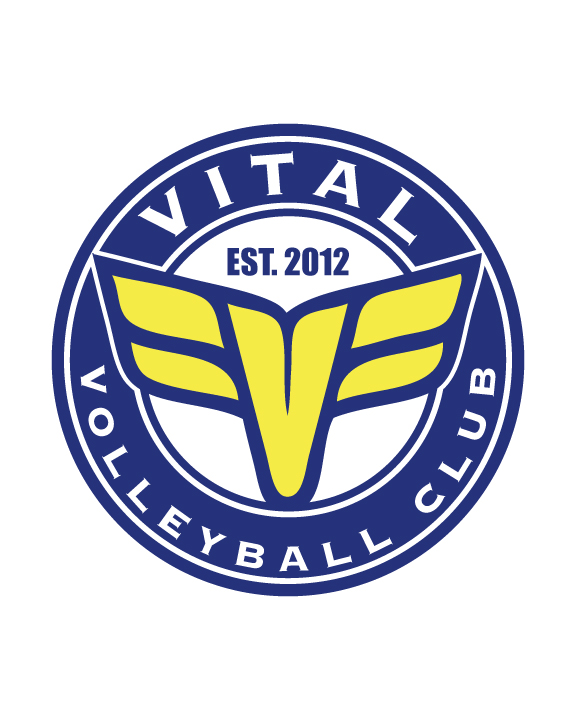 Player Referral Sheet (For Returning Vital Players Only)This document must be filled out and handed in at check-in the day of tryouts.  This document will not be accepted after you have checked in.You will receive a $50 credit for each person on this list that attends our tryout & makes one of our Vital teams.  The total amount will be deducted from your total club fees.  $400 max credit can be awarded.The player(s) on this list must attend our tryouts.  They can’t go to another club’s tryout then make one of our teams later on.If you tryout somewhere else and come back, this will NOT be accepted.Family members DO NOT countIn order for you to receive the credit you too must make one of our teams.If multiple people have the same player name listed, only one person will get the credit.  Who gets the credit will be determined by the club directors OR the credit can be shared.Your name : 								Age group : 						  Please Print : Please make legibleReferred player’s names						Vital Authorization Only									Did player make a team?									   Yes			    No1.													2.													3.													4.													5.													6.													7.													8.													      Total players accepted										            Total amount of credit   $	